هَذِهِ مَعْلوماتٌ عَنْ طائِرِ الْإِوَزِّ ، إِقْرَأْها قِراءِة مُرَكَّزَة . ( 5 مرّات ) 1ـ لِلْإِوَزَّةِ ريشٌ سَميكٌ يُدَفِّئُها .2ـ تَصْرُخُ عالِيًا إِنْ تَعَرَّضّتْ لِخَطَرٍ . 3ـ   تَحْضُنُ الأُنْثَى الْبَيْضَ حَتَّى يَفْقِسَ . 4ـ   رِجْلاها قَصيرَتانِ . 5ـ   تَمْشي وَتَهُزُّ مُؤَخَّرَتَها . 6ـ   تَعيشُ ضِمْنَ جَماعاتٍ في كُلِّ الْقارّاتِ . 7ـ   يَنْمو ريشٌ ناعِمٌ على صَدْرِ الأُنْثَى قَبْلَ وَقتِ بِناءِ الْعُشِّ وَيُسَمَّى ريشَ الْعُشِّ . تَنْتُفُ الْأُنْثَى هَذا الرّيشَ بِمِنْقارِها بَعْدَ أَنْ تَضَعَ بَيْضَها ، وَتُبَطِّنُ عُشَّها بِهِ . 8ـ   يُغَطّي ريشَهُ طَبَقَةٌ دُهْنِيَّةٌ تَمْنَعُهُ مِنَ الْبَلَلِ . 9ـ   يَتَحَرَّكُ بِسُهُولَةٍ على الْبَرِّ كَما يَسْبَحُ في الْماءِ . 10ـ رِيشُ الْعُشِّ الَّذي يَنْمُو على صَدْرِ الْإِوَزَّةِ هُوَ الَّذي يَجْمَعُهُ النّاسُ مُنْذُ مِئاتِ السِّنينَ لِحَشْوِ الْوِسائِدِ ( الْمِخَدَّات ) بِهِ . 11ـ لَهُ مِنْقارٌ كَبيرٌ وَقَوِيٌّ . 12ـ ألذَكَرُ أَكْبَرُ وَأَقْوى مِنَ الْأُنْثى . 13ـ أَلْإِوَزُّ مِنَ الطُّيُورِ السّابِحَةِ ( طُيورُ الْماءِ ) . 14ـ يَجْعَلُ كَوْمَةً مِنَ الأَعْشابِ والنَّباتاتِ عُشًّا لَهُ . 15ـ  عَضَّتُهُ قَدْ تَكونُ مُؤْلِمَةً (موجِعَة ) جِدًّا . 16ـ  عِنْدَ خُروجِ الْفَرْخِ مِنَ الْبَيْضَةِ يَتْبَعُ أَوَّلَ ما يَراهُ ، فَقَدْ يَتْبَعُ دَجاجَةً أَوْ بَقَرَةً أَوْ حَتَّى مِرَشَّةً        لِلْماءِ . لِذَلِكَ على أُمِّهِ التَّنَبُّهُ كَيْ لا يَضيعَ . 17ـ  لَهُ غِشاءٌ جِلْدِيٌّ بَيْنَ أَصابِعِهِ يُساعِدُهُ في السِّباحَةِ . 18ـ  يَاْكُلُ النَّباتاتِ والأَعْشابَ مِنَ الْبَرِّ . 19ـ  يُسْتَخْدَمُ الْإِوَزُّ في حِراسَةِ الْمَزارِعِ فَيَزْعَقُ حينَ رُؤْيَةِ غَريبٍ اَوْ عَدُوّ . 20ـ  يَعيشُ قُرْبَ الْبِرَكِ والْبُحَيْراتِ والْأَنْهارِ والْبِحارِ . بَعْدَ قْراءَةِ وَفَهْمِ الْمَعْلوماتِ أَعْلاه ، اُكْتُبْ كُلَّ جُمْلَةٍ  اَمامَ الْعُنْوانِ الْمُناسِبِ لَها ، اَو اَعِدَّ بَحْثًا مُرْفَقًا بِالصُّوَرِ إِذا أَمْكَنَ ( على كَرْتونَة) : ألْعُنْوانُ الرَّئيسيُّ :         طائِرُ الإِوَزِّ أَلْعَناوين الْفَرْعِيَّةُ :  ـ  فَصيلَتُهُ :     ـ  13  ـ ـ   مَوْطِنُهُ :    6  ـ   9  ـ  14  ـ  20  ـ  ـ   شَكْلُهُ :     1  ـ  4  ـ  11  ـ  12  ـ  17  ـ   ـ   تَصَرُّفاتُهُ :  2  ـ  5  ـ  15  ـ  ـ   غِذاؤُهُ :    ـ  18  ـ ـ   عائِلَتُهُ :   3  ـ  7  ـ  16  ـ  ـ   فَوائِدُهُ :   10  ـ 19  ـ  ‏‏        مدرسة دومينيكان لسيدة الداليفراند عاريا- لبنانالصّف الرابع الأساسي           أيّار – تصحيح الاسبوع الأول                    الاسم: ...............................أ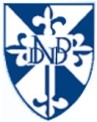 